ＢＳ神奈川第　－　　　号2024年4月17日社 員 各 位一般社団法人日本ボーイスカウト神奈川連盟代表理事　　濱　田　雅　弘社 員 総 会 招 集 通 知（総会議案 書面提供社員）一般社団法人日本ボーイスカウト神奈川連盟の社員総会を次のとおり開催しますので出席をお願いします。１　日時：	2024年5月19日（日）　13時（受付：12時30分より開始します。）表彰式　	（13:00～14:00）議　事	（14:30～16:30）懇親会	（17:00～18:30）	※参加費は4,000円となります。　２　会場：	川崎総合福祉センター　『エポックなかはら』〒211-0053　　	川崎市中原区上小田中6-22-5　TEL:044-722-0185・JR南武線　武蔵中原駅前・案内図は、裏面をご覧ください３　社員総会の目的である事項： 第１号議案：2023年度事業実施報告及び財務諸表報告並びに監査報告に関すること第２号議案：2024年度事業計画及び収支予算に関すること第３号議案：理事の選任に関すること第４号議案：監事の選任に関すること第５号議案：名誉会議議員の選任に関すること４　議案の書面提供:　　総会議案を同封します。※　今年度は経過的措置として従来の総会資料を総会当日に配布します。※　議案についてのご質問は、事前にメールにて事務局までご連絡ください。５　出欠の届け出と委任について：同封の「出欠届兼委任状」はがきに出欠を記載し、5月10日(金)までに全社員が投函してください。あらかじめ届け出られた団を代表する社員が欠席されるとき、議決権を持つ他の社員に議決権を委任することができます。同封のはがきにより委任の届け出をお願いします。別紙「総会での委任状の取扱いについて」をよく読んで委任をお願いします。以　上《会場案内図》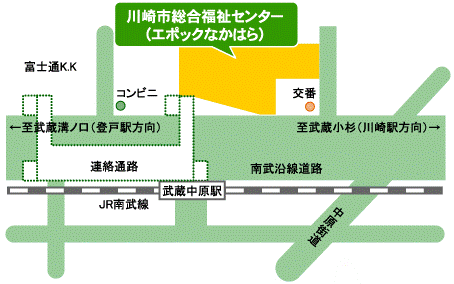 